МБОУ «Гимназия №6 г. Усть-Джегуты»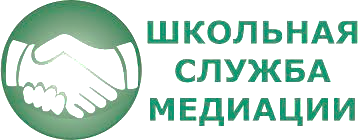 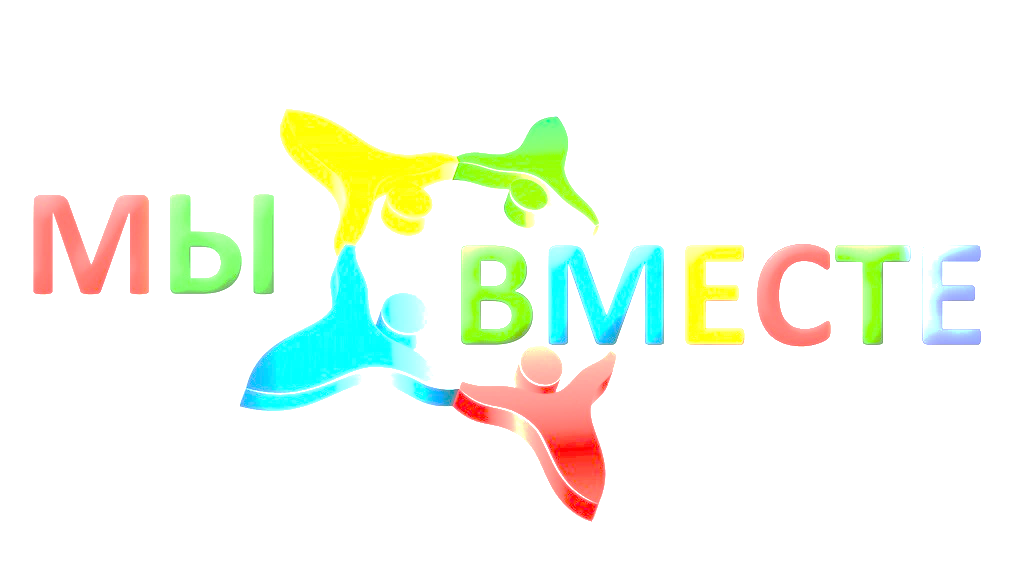 Стандарты восстановительной медиацииСтандарты восстановительной медиацииРазработаны и утвержденыВсероссийской ассоциацией восстановительной медиацииВводная частьНастоящие стандарты разработаны в качестве руководства и источника информации для медиаторов, руководителей и специалистов служб примирения и органов управления различных ведомств, а также других специалистов и организаций, заинтересованных в развитии восстановительной медиации в России.Данные стандарты медиации призваны способствовать поиску новых идей и разнообразию форм организации и проведения медиации при сохранении основных принципов восстановительной медиации и с учетом региональных условий.Основой восстановительной медиации является концепция восстановительного правосудия, которая разрабатывается и реализуется в форме различных практик во многих странах мира. Восстановительное правосудие - это новый подход к тому, как обществу необходимо реагировать на преступление, и практика, построенная в соответствии с этим подходом.Идея восстановительного правосудия состоит в том, что всякое преступление должно повлечь обязательства правонарушителя по заглаживанию вреда, нанесенного жертве. Государство и социальное окружение жертвы и правонарушителя должны создавать для этого необходимые условия. Восстановительный подход предполагает вовлечение и активное участие жертвы и обидчика (а также всех затронутых преступлением людей) в работу по решению возникших в результате преступления проблем с помощью беспристрастной третьей стороны – медиатора. Такие программы проводятся только при условии добровольного согласия сторон.Восстановительный подход противостоит подходу, ориентированному на наказание.Значение идеи и практики восстановительного правосудия шире, чем реагирование на преступление. Восстановительное правосудие (точнее, восстановительный подход) кроме криминальных ситуаций может применяться в системе общего, профессионального и дополнительного образования, системе социальной защиты, МВД, судебной системе и семейно-бытовой сфере для преодоления негативных последствий конфликтов.Настоящие стандарты восстановительной медиации опираются на имеющиеся международные и зарубежные документы: Декларация Генеральной Ассамблеи ООН 2002/12 "Об основных принципах использования программ восстановительного правосудия в уголовных делах", «Рекомендация № R (99) 19 Комитета Министров Совета Европы государствам – членам Совета Европы, посвященная медиации в уголовных делах» (принята Комитетом Министров 15 сентября 1999 года на 679-й встрече представителей Комитета), «Рекомендуемые стандарты к программам медиации ровесников, реализуемым в рамках среднеобразовательных учебных заведений», разработанные Ассоциацией по разрешению конфликтов США, «Национальные стандарты для связанных с судом программ медиации» Центра по разрешению споров и Института судебной администрации, а также другие стандарты медиации. Также были учтены существующие модели медиации: медиация интересов, трансформативная медиация, нарративная медиация.Стандарты восстановительной медиации разработаны и приняты Всероссийской Ассоциацией восстановительной медиации.Данные стандарты относятся к широкому кругу восстановительных практик: медиация между сторонами «лицом к лицу», «Семейные конференции», «Круги сообществ», «Школьные конференции» и другие практики, в основе которых лежат ценности и принципы восстановительного подхода.При разработке стандартов учтен опыт работы по проведению программ восстановительного правосудия в различных регионах России в течение 12 лет.Понятие восстановительной медиацииПод медиацией обычно понимается процесс, в рамках которого участники с помощью беспристрастной третьей стороны (медиатора) разрешают конфликт.Восстановительная медиация – это процесс, в котором медиатор создает условия для восстановления способности людей понимать друг друга и договариваться о приемлемых для них вариантах разрешения проблем (при необходимости - о заглаживании причиненного вреда), возникших в результате конфликтных или криминальных ситуаций.В ходе восстановительной медиации важно, чтобы стороны имели возможность освободиться от негативных состояний и обрести ресурс для совместного поиска выхода из ситуации. Восстановительная медиация включает предварительные встречи медиатора с каждой из сторон по отдельности и общую встречу сторон с участием медиатора.Основные принципы восстановительной медиации- добровольностьучастия сторонСтороны участвуют во встрече добровольно, принуждение в какой-либо форме сторон к участию недопустимо. Стороны вправе отказаться от участия в медиации как до ее начала, так и в ходе самой медиации.- информированность сторонМедиатор обязан предоставить сторонам всю необходимую информацию о сути медиации, ее процессе и возможных последствиях.- нейтральность медиатораМедиатор в равной степени поддерживает стороны и их стремление в разрешении конфликта. Еcли медиатор чувствует, что не может сохранять нейтральность, он должен передать дело другому медиатору или прекратить медиацию. Медиатор не может принимать от какой-либо из сторон вознаграждения, которые могут вызвать подозрения в поддержке одной из сторон.- конфиденциальностьпроцесса медиацииМедиация носит конфиденциальный характер. Медиатор или служба медиации обеспечивает конфиденциальность медиации и защиту от разглашения касающихся процесса медиации документов.Исключение составляет информация, связанная с возможной угрозой жизни либо возможности совершения преступления; при выявлении этой информации медиатор ставит участников в известность, что данная информация будет разглашена.Медиатор, передает информацию о результатах медиации в структуру, направившую дело на медиацию.Медиатор может вести записи и составлять отчеты для обсуждения в кругу медиаторов и кураторов служб примирения. При публикации имена участников должны быть изменены.- ответственность сторон и медиатораМедиатор отвечает за безопасность участников на встрече, а также соблюдение принципов и стандартов. Ответственность за результат медиации несут стороны конфликта, участвующие в медиации. Медиатор не может советовать сторонам принять то или иное решение по существу конфликта.- заглаживание вреда обидчикомВ ситуации, где есть обидчик и жертва, ответственность обидчика состоит в заглаживании вреда, причиненного жертве.- самостоятельность служб примиренияСлужба примирения самостоятельна в выборе форм деятельности и организации процесса медиации.Процесс и результат медиацииОсновой восстановительной медиации является организация диалога между сторонами, который дает возможность сторонам лучше узнать и понять друг друга. Диалог способствует изменению отношений: от отношений конфронтации, предубеждений, подозрительности, агрессивности к позитивным взаимоотношениям. Медиатор помогает выразить и услышать точки зрения, мнения, чувства сторон, что формирует пространство взаимопонимания.Важнейшим результатом восстановительной медиации являются восстановительные действия (извинение, прощение, стремление искренне загладить причиненный вред), то есть такие действия, которые помогают исправить последствия конфликтной или криминальной ситуации.Не менее важным результатом медиации может быть соглашение или примирительный договор, передаваемый в орган, направивший случай на медиацию. Примирительный договор (соглашение) может учитываться данным органом при принятии решения о дальнейших действиях в отношении участников ситуации.Восстановительная медиация ориентирована на процесс коммуникации, она направлена, в первую очередь, на налаживание взаимопонимания, обретение способности к диалогу и способности решить ситуацию. Достижение соглашения становится естественным результатом такого процесса.Деятельность служб примиренияПрограммы восстановительной медиации могут осуществляться в службах примирения.Службы примирения при исполнении своих функций должны быть независимыми и самостоятельными. Деятельность служб примирения должна получить официальный статус в рамках структур, в которых она создается.Службы примирения могут создаваться как по ведомственному принципу (в системе образования, молодежной политики, социальной защиты, судебных, правоохранительных органов и пр.), так и носить межведомственный, надведомственный (службы при муниципалитетах, КДНиЗП и пр.) или территориальный характер.Медиаторы, руководители служб и кураторы должны пройти специальную подготовку.Служба примирения использует разные программы: медиацию, круги сообществ, школьную конференцию, а также может разрабатывать свои оригинальные программы, основанные на принципах восстановительной медиации.Служба примирения ведет мониторинг и собирает статистику по поступившим запросам и проведенным медиациям.Службы примирения должны обладать достаточной самостоятельностью при исполнении своих функций.Особенности деятельности служб примирения в рамках органов и учреждений системы профилактики правонарушений и безнадзорности несовершеннолетних.Программы восстановительной медиации могут реализовываться на базе учреждений системы образования, социальной защиты, молодежной политики и иных, осуществляющих социальную помощь по территориальному (муниципальному) принципу. В территориальные (районные, муниципальные) службы случаи могут поступать из КДНиЗП, административных органов, учреждений социальной защиты, правоохранительных органов, суда, образовательных учреждений, от граждан.Территориальная служба примирения должна разработать положение, утвержденное администрацией учреждения. Также возможно внесение дополнений о службе примирения в устав учреждения, должностные инструкции реализующих восстановительные программы специалистов и другие документы.Территориальные службы могут реализовывать разные программы: медиацию, круги сообществ, школьные конференции, круги заботы, семейные конференции (при условии прохождения подготовки по методике их проведения специалистами службы).Руководитель (координатор, куратор) территориальной (муниципальной) службы примирения имеет подготовку в качестве медиатора, осуществляет общее руководство службой, планирует развитие и продвижение службы, организовывает порядок и контроль реализации программ, ведет мониторинг и анализ реализации программ в учреждении, выстраивает взаимодействие с заинтересованными учреждениями и ведомствами. По согласованию с КДНиЗП служба может осуществлять мониторинг реализации программ медиации на территории муниципального образования.В территориальной (муниципальной) службе примирения медиаторами (при условии прохождения специальной подготовки по медиации) могут быть:а) сотрудники данного учреждения;б) взрослые (студенты, сотрудники общественной организации и т. д.) по согласованию с администрацией учреждения. При территориальной (муниципальной) службе примирения могут быть созданы детские волонтерские объединения по типу школьных служб примирения.Специалисты территориальной службы примирения могут вести работу в следующих направлениях:1. Проводить медиацию по конфликтным и криминальным делам из КДНиЗП, судов, школ, по обращению граждан.2. Осуществлять методическое сопровождение деятельности служб примирения на территории.3. Осуществлять подготовку медиаторов и кураторов служб примирения.4. Осуществлять мониторинг и анализ деятельности служб примирения на территории.Методисты территориальной службы примирения должны иметь подготовку в качестве медиатора и тренера, опыт проведения программ. Методист может осуществлять методическое сопровождение медиаторов различных служб примирения на территории муниципального образования, проводить обучение медиаторов, в том числе учащихся образовательных учреждений, супервизию, консультирование, давать экспертную оценку.Программа примирения в территориальной (муниципальной) службе примирения может проводиться между несовершеннолетними, несовершеннолетним(и) и взрослым(и), между взрослыми в ситуации определения дальнейшей судьбы несовершеннолетнего.Допускается, чтобы стороны конфликта были направлены на предварительную встречу с медиатором (где проясняется ситуация конфликта и рассказывается о медиации), но сама медиация проходит только добровольно. Если участниками программы являются несовершеннолетние, то медиатору рекомендуется получить разрешение родителей на участие их детей в восстановительной программе или пригласить родителей участвовать в программе.Результаты проведенной восстановительной программы могут быть учтены при обсуждении семьи или ребенка в судебном заседании или на административном заседании КДНиЗП, вынесении решения о дальнейшей судьбе участников программы.Особенности службы примирения в системе образованияВ системе образования программы восстановительной медиации могут осуществляться на базе общеобразовательных учреждений всех типов (7 и 8 видов – в исключительных случаях), учреждений дополнительного образования, учреждений среднего профессионального образования, вузов.В школьную службу примирения (ШСП) обязательно входят учащиеся-медиаторы и взрослый куратор.В школьных службах примирения медиаторами (при условии прохождения специальной подготовки по медиации) могут быть:а) учащиеся;б) педагогические работники образовательного учреждения;в) взрослый (родитель, сотрудник общественной или государственной организации или иной взрослый) по согласованию с администрацией образовательного учреждения.Возможно совместное ведение медиации взрослым и ребенком.Куратором службы примирения может быть взрослый, прошедший подготовку в качестве медиатора и готовый осуществлять систематическую поддержку и развитие службы примирения. Куратор должен иметь доступ к информации о происходящих в образовательном учреждении конфликтах. Задача куратора - организовать работу службы примирения и обеспечить получение службой примирения информации о конфликтах и криминальных ситуациях.Это может быть заместитель директора по учебно-воспитательной работе, психолог, социальный педагог (заместитель директора по социальной работе), уполномоченный по правам ребенка и прочее.Участниками программ примирения могут быть дети, педагоги, администрация, родители. При медиации конфликтов между взрослыми обязательно участие взрослого медиатора.Допускается, чтобы стороны конфликта были направлены администратором на предварительную встречу с медиатором (где проясняется ситуация конфликта и рассказывается о медиации), но встреча между сторонами проходит только добровольно.Куратор должен получить согласие от родителей медиаторов-школьников на их участие в работе службы примирения.Служба примирения должна разработать положение, которое должно быть утверждено администрацией образовательного учреждения. Также возможно внесение дополнений о службе примирения в устав образовательного учреждения и другие документы.Если в результате конфликта стороне нанесён материальный ущерб, то присутствие взрослого на встрече в качестве соведущего обязательно, а куратору рекомендуется пригласить на встречу родителей, либо получить разрешение родителей на участие их детей в данной медиации.По аналогии службы примирения могут создаваться в общежитиях, спецшколах и так далее.Особенности служб, проводящих медиацию по уголовным делам, находящимся в судебном производствеРабота службы медиации по уголовным делам, находящимся в судебном производстве, осуществляется на основании документов, легитимирующих ее взаимодействие с судом (это могут быть законы, программы взаимодействия с судом и др.) и не противоречащих российскому законодательству. В них указываются правовые и организационные основы взаимодействия служб примирения с судами, в частности:- механизм передачи на медиацию информации о криминальных ситуациях;- юридические последствия медиации;- категории случаев, передаваемых на медиацию.В силу того, что в российском уголовном и уголовно-процессуальном законодательстве отсутствует институт медиации, ее юридические последствия тождественны юридическим последствиям «примирения», «заглаживания вреда», «исправления осужденного» (понятия, имеющиеся в отечественном законодательстве).Необходимо проведение систематических встреч сотрудников служб, проводящих медиацию, с судьями, а также другими структурами и специалистами, связанными с медиацией, для уточнения механизмов взаимодействия, информационно-правовой базы и обсуждения новых возможностей проведения медиации на различных стадиях уголовного судопроизводства.Особенности медиации по уголовным деламОсобенность медиации по уголовным делам состоит в том, что центральным ее пунктом является вопрос о заглаживании вреда, причиненного преступлением. Заглаживание вреда не ограничивается возмещением материального ущерба, а включает более широкий спектр восстановительных действий.Медиация обеспечивает субъективное право сторон на примирение и возможна на всех этапах судопроизводства, независимо от тяжести преступления, а также на этапе исполнения наказания. В зависимости от категории преступления и момента проведения медиации, в результате которой достигнуто соглашение о примирении и заглаживании вреда, предусматриваются разные юридические последствия.Отправной точкой для проведения медиации должно служить признание обвиняемым основных фактических обстоятельств дела, а не только признание вины в юридическом смысле. Участие в медиации не должно использоваться при дальнейшем разбирательстве в качестве доказательства признания вины.Медиатор создает условия для обсуждения сторонами вопроса о заглаживании вреда, разработки механизмов и процедур заглаживания вреда, сроков и условий выполнения договоренностей по заглаживанию вреда. Медиатор должен отказаться от проведения встречи сторон в случае, если он сомневается в возможности обеспечения безопасности участников.Медиация проводится беспристрастно. Это означает, что медиатор не принимает чью-либо позицию, но стремится помочь сторонам активно участвовать в процессе медиации, чтобы они извлекли из нее пользу для себя.В нейтральности медиатора по уголовным делам есть особенности. Первая состоит в том, что, оставаясь беспристрастным к сторонам, медиатор не безразличен к факту правонарушения. Это означает, что стороны для него «не равны» в том смысле, что обязанности по заглаживанию вреда возлагаются на правонарушителя. С другой стороны, требования пострадавших к правонарушителю должны быть ограничены в случае их несоразмерности тяжести совершенного деяния.Процедура медиации должна сопровождаться соблюдением правовых гарантий. Медиация носит исключительно добровольный характер как для потерпевшего, так и для обвиняемого.Прежде чем дать согласие на медиацию, стороны должны быть проинформированы о своих правах, о сущности процесса медиации и о возможных юридических последствиях принятого решения. Медиация может повлечь юридические последствия для сторон, например, прекращение уголовного дела за примирением сторон. Эта возможность не должна приводить к тому, что медиатор дает гарантии по поводу того или иного исхода дела. Разрешение уголовно-правового конфликта является полномочием официальных органов, медиация в уголовном процессе обеспечивает участие сторон в решении проблем, возникших в связи с преступлением, и вопросов о заглаживании вреда, но окончательное решение по делу принимает суд (только в делах частного обвинения суд обязан прекратить дело в случае примирения сторон).При подготовке к медиации важно выявить и пригласить к участию не только официально признанного потерпевшего, но и других лиц, фактически пострадавших в результате преступления.В силу ограниченности сроков судебного разбирательства и в отсутствие специальной законодательной нормы о приостановлении производства по делу до окончания медиации, передача случая из суда на медиацию должна осуществляться как можно раньше (до назначения дела к слушанию) в целях обеспечения наилучших условий для проведения всех необходимых этапов медиации до начала судебного разбирательства.Если к моменту начала судебного разбирательства медиация не завершена, в суд передается информация о той стадии, на которой находится процесс.В случае достижения соглашения между сторонами, по результатам медиации заключается примирительный договор. В ходе судебного заседания стороны ходатайствуют о его приобщении к материалам дела.В соответствии с принципом конфиденциальности медиатор может передавать в суд информацию только о результатах медиации. Суду должна быть предоставлена полная информация об организации, проводящей медиацию. Суд вправе исследовать мотивы, послужившие основанием для примирения сторон, для исключения давления на потерпевшего со стороны заинтересованных лиц.Особенности медиации по уголовным делам в отношении несовершеннолетнихВажно рассматривать медиацию с точки зрения лучшего обеспечения интересов ребенка (в соответствии с Конвенцией ООН о правах ребенка и Европейской конвенцией о правах детей).Когда медиация встроена в правоприменительную практику в отношении несовершеннолетних, медиатор осуществляет свою деятельность во взаимодействии со специалистами социальных и психологических служб.Желательно, чтобы медиатор изучил социально-психологические аспекты личности правонарушителя, его социальной ситуации и окружения, предоставленные в отчетах других служб.Отчет о результатах медиации предоставляется в суд вместе с отчетом социального работника или педагога-психолога. Допускается, что это может быть единый документ.Юридические последствия медиации в отношении несовершеннолетних правонарушителей дополняются (по сравнению со взрослыми) возможностью использования норм, касающихся применения принудительных мер воспитательного воздействия.Медиатор обязан учитывать юридические особенности, связанные с несовершеннолетием участников медиации. В частности, медиатор приглашает к участию или заручается согласием на проведение медиации законного представителя несовершеннолетнего, а также информирует его о сущности, задачах, юридических последствиях медиации.При принятии решения о передаче дела на медиацию необходимо учитывать обстоятельства, ставящие стороны в особенное (неравное) положение. Это может происходить из-за явного несоответствия возраста, зрелости и интеллектуальных способностей сторон. В этом случае медиатору необходимо создать условия для полноценного участия в медиации данных лиц, либо принять решение о введении ограничений.В случае медиации криминальных конфликтов с участием несовершеннолетних для процесса медиации приобретает особую значимость вопрос о ресоциализации, воспитательном эффекте и о том, «что нужно сделать, чтобы подобного не повторилось».Медиатор, помимо наличия общей подготовки по медиации, должен быть компетентен в юридических вопросах в отношении той категории случаев, с которой он работает.Подготовка и повышение квалификации медиаторов, тренеров и кураторов.Медиатор не обязательно должен иметь специальное образование (педагога, психолога и т п.), но обязательно должен пройти подготовку в качестве медиатора.Основные этапы подготовки взрослых медиаторов должны включать в себя:1. Теоретическое обучение медиации, включая специфику восстановительной медиации и знание настоящих стандартов.2. Прохождение тренингового курса по освоению основных навыков медиации;3. Самостоятельное проведение серии медиаций и последующуюсупервизию с более опытными медиаторами или в кругу других медиаторов, а также написание отчетов по проведенным медиациям.Формы подготовки медиаторов службы медиации могут разрабатывать самостоятельно.Медиатор должен знать специфику работы с обидчиками и пострадавшими в той области, в которой он работает.Тренер по медиации должен быть практикующим медиаторомКуратор службы должен пройти обучение в качестве медиатора.Распространение восстановительной медиации в обществеНеобходимо стремиться к организации и развитию сообществ восстановительной медиации.Продвижение восстановительной медиации способствует расширению возможностей использования восстановительного способа реагирования на конфликтные и криминальные ситуации и тем самым содействует укреплению позитивных социальных связей в обществе.Для продвижения стандартов восстановительной медиации рекомендуется:1. Распространять информацию о целях и задачах восстановительной медиации, положительных ее аспектах, процедурах и результатах среди всех заинтересованных лиц.2. Развивать методическую и нормативно-правовую базу.3. Организовать обучение ведущих и координаторов программ восстановительной медиации.Необходимо стремиться к внедрению восстановительной медиации в деятельность различных ведомств, в различные сферы общественной жизни.Положения настоящего раздела могут применяться в качестве основы при использовании медиации на стадии предварительного расследования, а также в мировой юстиции при рассмотрении не только уголовных, но и гражданских и некоторых административных дел.